Atividades Domiciliar – Distanciamento Social Covid-19Atividades De Artes – 3 Ano- CProfessor: RomuloPeríodo: Setembro 2020Arte postal na músicaNa corrente da arte postal O país da saudade, proposta por Raul Córdula, a intervenção de Jornard Muniz de Brito criou uma obra que integra a imagem de um casal a um trecho da canção´´Queixa`` composição com letra de Caetano Veloso e melodia de N. Siqueira e E. Neves. QueixaCaetano Veloso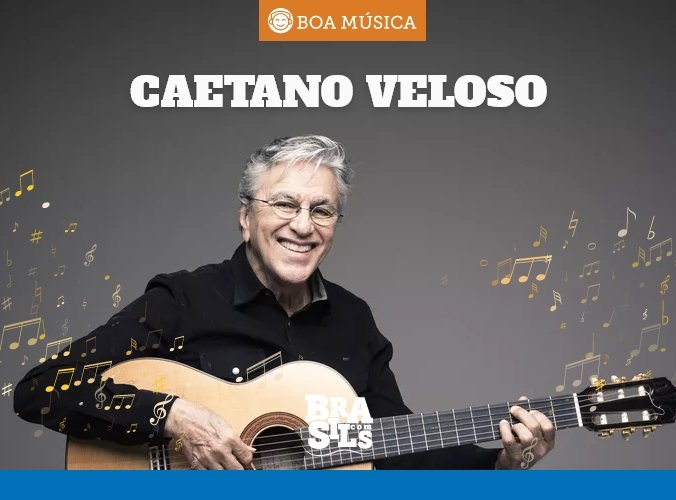 Um amor assim delicado
Você pega e despreza
Não devia ter despertado
Ajoelha e não rezaDessa coisa que mete medo
Pela sua grandeza
Não sou o único culpado
Disso eu tenho a certezaPrincesa, surpresa, você me arrasou
Serpente, nem sente que me envenenou
Senhora, e agora me diga aonde eu vou
Senhora, serpente, princesa. Um amor assim violento
Quando torna-se mágoa
É o avesso de um sentimento
Oceano sem águaOndas, desejos de vingança
Nessa desnatureza
Batem forte sem esperança
Contra a tua dureza. Princesa, surpresa, você me arrasou
Serpente, nem sente que me envenenou
Senhora, e agora me diga aonde eu vou
Senhora, serpente, princesa.Um amor assim delicado
Nenhum.As composições de canções de musica popular brasileira com letra e melodia podem ter um ou mais compositores, um que faz(fazem) a melodia e outros a letra. Mas também acontece de apenas um compositor fazer as duas coisas.Vamos combinar uma imagem e um refrão musical!Em geral, a parte que mais lembramos de  uma canção é o refrão, frases que repetimos diversas vezes ao cantar.Escolha o refrão de uma música de que gosta para escrever e cole uma imagem que tenha um significado especial para você.Busque imagem em revistas em jornais ou na internet.